Okulumuz Maske Kullanım Talimatı:Tüm çalışanlar ve ziyaretçiler maskeli olarak giriş yapmaktadır.Maskeye dokunmadan önce, ellerinizi su ve sabun ile temizleyip, su ve sabunaerişimin olmadığı durumlarda alkol bazlı bir el antiseptiği kullanılmaktadır.Maskede delik ve benzeri hatalı durumun olup olmadığını incelenmektedir.Maskenin üst tarafı metal şeridin olduğu taraftır. Maskenin doğru tarafının dışarıya baktığından emin olunmaktadır.Ziyaretçi, personel, öğrenciler ve öğretmenlerin maskeyi yüzlerine yerleştirip, maskenin metal şeridini veya sert kenarını, burunlarının şekline göre kalıplayıp, Maskenin alt kısmını aşağı doğru çekerek ağız ve çenenin kapatılması sağlanmaktadır.Maskenin üzerini ellerimizle kapatarak nefes aldığımızda kenarlardan hava sızıntısı olmadığına emin olunması sağlanmaktadır.Maske yanında koruyucu gözlük de kullanıldığı durumda gözlükte buğulanma oluyorsa maskenin yüze tam olarak oturmasının gerekliliği vurgulanmaktadır.Kullanımı biten maskeler uygun / belirlenmiş atık kutularına atılmaktadır.Söz konusu atık kutuları Bakanlıkça yayınlanan genelgeye uygun olarak toplanmalı ve enaz 72 saat bekletildikten sonra normal evsel atık statüsünde atılmaktadır.İki kişinin birbirine sosyal mesafeyi sağlamayacak şekilde yakın çalışması durumunda maskeye ilave olarak yüz siperliği veya koruyucu gözlük kullanılmaktadır.Tüm çalışanlar maskeli olarak çalışmalı, maskeler günde en az 2 kez değiştirilmesi, kullanımı biten maskeler uygun / belirlenmiş atık kutularına atılması sağlanmaktadır.Eldiven kullanım talimatı:Eldiveni el yıkama yerine kullanılmaması,Eldiven giymeden önce ve eldiven çıkardıktan sonra eller mutlaka yıkanması,Eldiven giyilmesinin ellerin kontaminasyonuna karşı tam bir koruma sağlamadığı bilgilendirilmesinin yapılması sağlanmıştır.Eldiven giyme endikasyonu ortadan kalkar kalkmaz eldivenler çıkarılmasının gerekliliğinin vurgulanması,Eldivenli eller yıkanmaması veya üzerine alkol bazlı el dezenfektanı uygulanmaması,Enfeksiyon bulaşma riskinin fazla olduğu durumlarda çift kat eldiven (iki eldiven üst üste)Giyilmesi,Aynı eldivenle asla iki farklı girişimde veya kullanımda bulunulmaması sağlanmıştır.Eldivenler tekrar yıkanmaması ve yeniden kullanılmaması,Eldivenlerin dış yüzeylerini dekontaminasyon sıvısında yıkayıp, ters çıkararak atık kabına atılması sağlanmıştır.21/09/2020Orhan DURANOkul Müdürü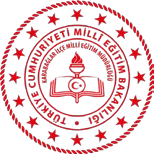 OSMANGAZİ İLKOKULUKKD KULLANIM TALİMATIDoküman NoOSMANGAZİ İLKOKULUKKD KULLANIM TALİMATIYayım TarihiOSMANGAZİ İLKOKULUKKD KULLANIM TALİMATIRevizyon No00OSMANGAZİ İLKOKULUKKD KULLANIM TALİMATIRevizyon Tarihi21 / 09 /2020OSMANGAZİ İLKOKULUKKD KULLANIM TALİMATISayfa No1/1